3.7. Distance MeasuresFor pixels p, q, and z, with coordinates (x, y), (s, t), and (v, w),respectively, D is a distance function or metric if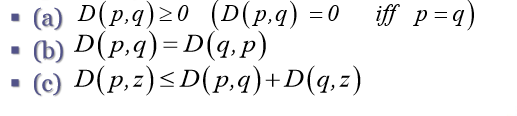 The Euclidean distance between p and q is define as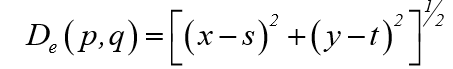 For this distance measure, the pixels having a distance less than or equal to some value r from (x,y) are the points contained in the disk of radius r centered at (x,y)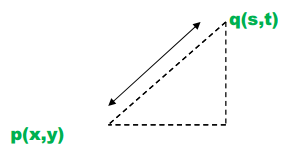 The D4 distance (called the city-block distance) between  p and q is defined as: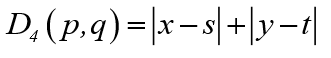 In this case, Pixels having a D4 distance from (x,y) less than or equal to some value r from a Diamond centered at(x, y),.Example: 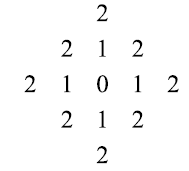 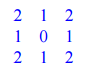 the pixels with D4=1 are the 4-nighbors of (x, y).The D8 distance (called the chessboard distance) between p and q is defined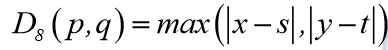 In this case, the pixels having a D8 distance from (x,y) less than or equal to some value r from a square centered at (x, y).Example: 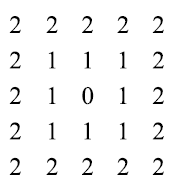 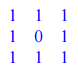 The pixels with D8=1 are the 8-nieghbors of (x,y).Note: that the D4 distance & D8 distance are independent of any paths that might exist between the points because these distances involve only the coordinates of the points.أن المسافة D4   و المسافة D8 مستقلة عن أي المسارات التي قد توجد بين النقاط لأن هذه المسافات تنطوي فقط إحداثيات نقطة.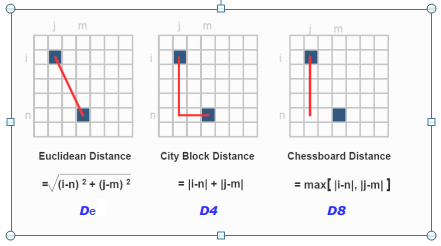 4. Dm – distance between two points is defined as the shortest m-path between the point.In this case the distance two pixels will depend on the values of the pixels along the path as well as the values of their neighbors.Example : consider the following arrangement of pixels and assume that p,p2 and p4 have value 1 and that p1 and p3 can have a value of 0 or 1: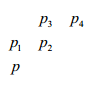 Suppose that we consider adjacency of pixels valued 1(i.e. v={1})If p1 and p3 are 0The m- path (Dm distance between p and p4is 2 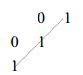 If p1 is 1The Dm distance between p p1 p2 p4 is  3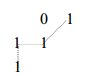 If p3=1 and p1=0The Dm distance between p p2 p3 p4 is 3If p1 and p3 are 1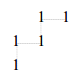 The Dm distance between p  p1 p2 p3 p4  is 4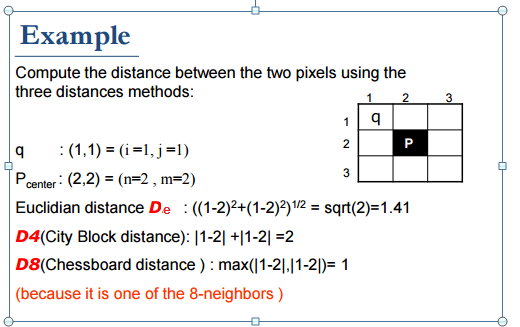 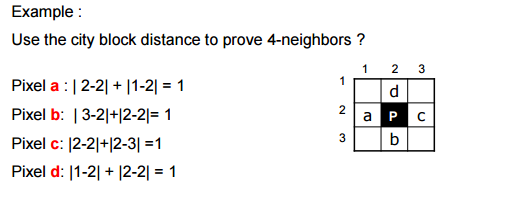 Homework: Try the chessboard distance to proof the 8-neighbors11011